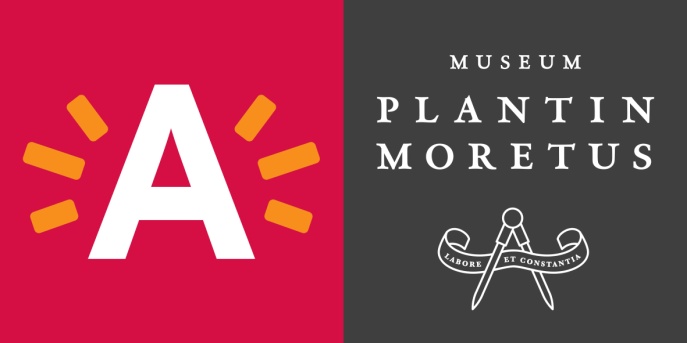 AMBERES Y LOVAINA VUELVEN ESTE AÑO AL SIGLO XVI En el siglo XVI, el pensamiento intelectual europeo experimenta grandes cambios. Los viajes de descubrimientos, los nuevos inventos y el redescubrimiento de los escritores antiguos llevan a nuevas ideas y a una nueva perspectiva del mundo. Y esto también sucede en Flandes. 
En el otoño de 2016, en Amberes y Lovaina, se van a seguir las huellas de dos personalidades destacadas del siglo XVI. El humanista inglés Tomás Moro publicó en 1516 en Lovaina su obra «Utopía», un libro que sigue de actualidad hoy en día y aborda temas a los que las sociedades contemporáneas se siguen enfrentando, La exposición Op zoek naar Utopia (En busca de la Utopía) refleja los principales conceptos creativos que generó el libro y presenta el entorno intelectual en el que se movía Moro. El espíritu de cambio de la época queda reflejado en la pintura, los tapices, los mapas y en el desarrollo de los instrumentos científicos. Se pueden admirar obras de grandes maestros de su tiempo, como Quinten Metsys, Jan Gossaert, Alberto Durero, Hans Holbein y muchos otros. Muestran de una manera inimitable la imaginación sin límites de un mundo ideal.Sesenta años después de la publicación de «Utopía», en 1576, el francés Christoffel Plantin presenta la Biblia Regia al rey español Felipe II. Obtiene así el monopolio de la distribución de las obras litúrgicas en el nuevo mundo. Desde la « Officina Plantiniana », su imprenta en Amberes difunde el nuevo pensamiento científico y humanista del siglo XVI a los territorios de ultramar. El 30 de septiembre abrió sus puertas el nuevo Museo Plantin Moretus. En la planta baja del museo renovado, el visitante descubre al versátil Plantin, sus múltiples facetas como padre de familia, empresario, hombre de negocios e impresor de trabajos de calidad. Plantin es el impresor predilecto de los científicos y humanistas. Difunde sus ideas a nivel internacional. La exposición permanente se centra en 10 obras, verdaderos éxitos de ventas que dejaron su huella en la Historia. Pensemos tan sólo en los atlas y los mapas de Ortelius o en los trabajos matemáticos de Stevin. TOMÁS MORO Y UTOPÍA, UN VÍNCULO AMBERINOEn 1515, Tomás Moro formaba parte de una delegación diplomática que había venido a Flandes para negociar nuevos acuerdos comerciales. Cuando las negociaciones fracasaron, se fue a Amberes. Es en Amberes donde Moro empezó a escribir su relato de ficción sobre una sociedad utópica. Hace que su amigo Pieter Gillis conozca en la ficción al marinero portugués Raphael Hythlodaeus en el exterior de la Catedral de Amberes. En diciembre de 1516, el libro « Utopía» de Tomás Moro sale de la imprenta de Dirk Martens en Lovaina. Moro lleva su trabajo a Pieter Gillis, secretario municipal de Amberes. Pieter Gillis se hace cargo de la edición de «Utopía» y completa la ficción de Moro con un alfabeto « utópico» de cosecha propia. Dirk Martens incluye en su primera edición un poema utópico.Pieters Gillis vivía en De Biecorf (La Colmena), que se encuentra en la actual plaza Eiermarkt, detrás de la torre KBC, y que alberga hoy una tienda de marcas de prestigio. Todos los grandes intelectuales de su época pasaron por su casa: Moro, Durero, Erasmo, Metsys, Martens, Grapheus, Colón, Holbein el Joven... En los últimos años de su vida, Pieter Gillis vivía en la Heilige-Geestraat.El 28 de mayo de 2015, el concejal de Turismo Koen Kennis y los directores de museos Bart De Baere (M HKA) y Manfred Sellink (KMSKA) inauguraron la lápida conmemorativa de Utopía en la plaza Handschoenmarkt (frente a la Catedral). Esta lápida es un recuerdo duradero del origen de Utopía en Amberes. En la lápida se puede leer la frase siguiente en neerlandés y en los cinco idiomas principales del mundo (árabe, chino, inglés, hindi y español): « Aquí conoció Tomás Moro en 1515, según sus propias palabras, al viajero que le habló de Utopía».Asimismo, esta piedra simboliza el poder de atracción especial de Amberes como centro mundial de la economía y del arte, tanto en el Siglo de Oro como en la época contemporánea. Nuestra metrópolis comercial es inspiradora hoy en día también para la renovación, el espíritu empresarial, los relatos extraordinarios y las ideas innovadoras, creando un entorno único donde los artistas, los economistas, los grandes pensadores, los empresarios y los creativos pueden desarrollarse plenamente.DE UNA CIUDAD MEDIEVAL A UNA METRÓPOLIS COMERCIALAmberes experimenta en el siglo XVI la evolución de una ciudad medieval hacia una gran metrópolis comercial. A principios del siglo XVI, las actividades económicas se desplazan de Brujas a Amberes. Privilegios de la ciudad otorgan una mayor libertad a los comerciantes y facilitan las actividades comerciales. Amberes tiene un mayor atractivo, gracias a la organización de mercados anuales y los negociantes que se establecen en la ciudad. Durante el período en el que Moro escribe su obra «Utopía» y se queda en Amberes, la ciudad se sigue presentando en los mapas como una ciudad medieval: el énfasis está puesto en el río Escalda y en la rada.Antverpia Mercatorium Emporium es uno de los grabados detallados más antiguos de Amberes y se remonta al año 1515, el año en el que Moro se quedó en la ciudad. La representación de la ciudad, que se conserva en el Museo Plantin-Moretus, ofrece una vista de la ciudad desde la orilla izquierda. Los principales edificios son fácilmente reconocibles. Los edificios más distantes como la Vleeshuis (mercado de carne) se representan algo más altos para que también sean visibles. Amberes está bajo la protección divina de Mercurio (dios del comercio) y de Vertumno (dios de la cosecha fértil). El mapa de Virgilius Bononiensis es la representación más monumental y detallada de Amberes en la época del Siglo de Oro. Los edificios públicos y religiosos aparecen algo más agrandados. Las fortificaciones forman un conjunto acabado hasta en los últimos detalles, con cierta exageración en los bastiones del río Escalda. El mapa presenta a Amberes como una ciudad amurallada segura donde es agradable vivir. Christoffel Plantin conoció el Amberes del mapa Urbs Antverpia (1565). Su imprenta, en la plaza Vrijdagmarkt, incluso se puede localizar. DE IMPRENTA A CENTRO INTELECTUAL Y PYME INNOVADORA
La biblia de GutenbergJohannes Gutenberg utilizó para empezar unas letras hechas con una aleación de plomo y antimonio. Las letras eran resistentes y no atravesaban el papel. Asimismo mejoró la prensa de impresión y fabricó una tinta a base de aceites que se adhería a los moldes metálicos. Su primer libro fue la llamada Biblia de 42 líneas. Cada página contenía dos columnas que contaban cada una 42 líneas. El Museo Plantin-Moretus cuenta en su colección con la Biblia de 36 líneas de Gutenberg. Es la segunda biblia que se imprimió en Europa y para la que se utilizó el material original de Johannes Gutenberg para las letras. En el mundo, tan solo se conservan 14 ejemplares de la biblia de 36 líneas. El primer impresor y amigo belga de Desiderio Erasmo y Tomás MoroDirk Martens (1446-1543), originario de la ciudad de Alost, aprende el oficio de impresor en Italia. Después de una estancia en Amberes, establece su imprenta en Lovaina. Martens convierte su imprenta en un centro intelectual: publica trabajos en latín, griego y hebreo, entre otros, como impresor de la Universidad de Lovaina. Él es el principal editor de Desiderio Erasmo y amigo personal de Tomás Moro. Hace exactamente 500 años que salió de la imprenta de Dirk Martens la obra icónica «Utopía». Tomás Moro escribió Utopía por su frustración frente a la corrupción y a las políticas deficientes que reinaban en Inglaterra. Su respuesta fue Utopía: una isla imaginaria en la que abundaban la felicidad y la justicia. Comercialización y difusión del pensamiento humanista y científicoChristoffel Plantin introduce su primer libro en el mercado en 1555. Se convierte en el principal impresor de los científicos y humanistas. Publica los trabajos de Justus Lipsius (1547-1606), uno de los humanistas más importantes de la segunda mitad del siglo XVI. Justus Lipsius estudia en la Universidad de Lovaina, donde luego él mismo impartirá clases. También enseña en la ciudad luterana de Jena y en la ciudad calvinista de Leiden. Sus autores clásicos preferidos son Tácito y Séneca. Una de las obras maestras que el Museo destaca en la nueva presentación es el trabajo: Tacitus, Historiarum et Annalium libri,…de moribus Germanorum, ed. J. Lipsius, C. Plantin, 1574. El historiador Tácito escribió una historia de Roma en el siglo I. Lipsius publicó este trabajo en el que una parte notable es la Germania, en la que se describen los usos y costumbres de las distintas poblaciones germanas. Justus Lipsius se quedó algún tiempo más con Plantin y luego con los Moretus. Tiene incluso un despacho en el que uno puede tomar sitio detrás del atril, hojear un libro y disfrutar de una sesión de fotos.Espíritu empresarial y PYME innovadoraPlantin convirtió su empresa en el mayor negocio en el sector de la tipografía en la segunda mitad del siglo XVI. Es una empresa preindustrial con una línea de producción racionalizada. Se desarrolló en la mayor empresa de su categoría en Europa. Con sucursales en Leiden, una tienda en París y visitas anuales a la Feria del Libro en Frankfurt. Plantin exporta sus obras a España y a los territorios españoles de ultramar, donde los libros y las ciencias recién desarrolladas y difundidas son esenciales para establecer una sociedad amoldada al modelo europeo. Plantin desarrolla nuevos tipos de letras e introduce los delicados tipos de letras franceses, tales como la letra Garamond, que seguimos utilizando hoy en día en nuestros ordenadores. Cambia a placas de cobre para poder así obtener imágenes mucho más detalladas y precisas. El visitante puede descubrir hasta el 17 de enero el universo de Tomás Moro y los aspectos creativos más destacados en el museo M Leuven. Para acercarse a la vida y al trabajo de Christoffel Plantin, el visitante puede ir en todo momento al Museo Plantin-Moretus, patrimonio de la Humanidad reconocido por la UNESCO. 